INDICAÇÃO NºAssunto: Solicita a execução de manutenção e melhoria na iluminação da rotatória do Parque da Juventude, conforme especifica.Senhor Presidente:INDICO, ao Sr. Prefeito Municipal, nos termos do Regimento Interno desta Casa de Leis, que se digne determinar à Secretaria competente que proceda a execução de manutenção e melhoria na iluminação da rotatória do Parque da Juventude, pois como a iluminação no entorno da rotatória ser muito ruim, os usuários e frequentadores do local estão apreensivos com a falta de iluminação.Trata-se de iniciativa que visa a prevenção de acidentes e maior sensação de segurança aos munícipes que se utilizam do local para a prática de exercícios.A presente indicação visa a atender o anseio dos frequentadores e moradores da região, que pedem providências.SALA DAS SESSÕES, 05 de novembro de 2020.HIROSHI BANDO    Vereador – PSD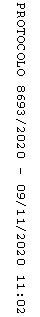 